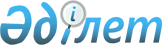 О внесении изменения в постановление акимата Павлодарской области от 20 марта 2018 года № 111/2 "Об утверждении Положения о государственном учреждении "Управление координации занятости и социальных программ Павлодарской области"Постановление акимата Павлодарской области от 20 января 2022 года № 21/1
      В соответствии с пунктом 2 статьи 40 Административного процедурно- процессуального кодекса Республики Казахстан от 29 июня 2020 года, пунктом 2 статьи 27 Закона Республики Казахстан от 23 января 2001 года "О местном государственном управлении и самоуправлении в Республике Казахстан", статьей 124 Закона Республики Казахстан от 1 марта 2011 года "О государственном имуществе", пунктом 3 статьи 65 Закона Республики Казахстан от 6 апреля 2016 года "О правовых актах" и постановлением Правительства Республики Казахстан от 1 сентября 2021 года № 590 "О некоторых вопросах организации деятельности государственных органов и их структурных подразделений" акимат Павлодарской области ПОСТАНОВЛЯЕТ:
      1. Внести в постановление акимата Павлодарской области от 20 марта 2018 года № 111/2 "Об утверждении Положения о государственном учреждении "Управление координации занятости и социальных программ Павлодарской области" следующее изменение:
      Положение о государственном учреждении (далее – ГУ) "Управление координации занятости и социальных программ Павлодарской области" изложить в новой редакции согласно приложению к настоящему постановлению. 
      2. ГУ "Управление координации занятости и социальных программ Павлодарской области" в установленном законодательством порядке обеспечить:
      направление настоящего постановления в республиканское государственное предприятие на праве хозяйственного ведения "Институт законодательства и правовой информации Республики Казахстан" для официального опубликования и включения в Эталонный контрольный банк нормативных правовых актов Республики Казахстан;
      размещение настоящего постановления на интернет-ресурсе акимата Павлодарской области;
      принятие иных необходимых мер, вытекающих из настоящего постановления. 
      3. Контроль за исполнением настоящего постановления возложить на заместителя акима области Утешова М.О.
      4. Настоящее постановление вводится в действие со дня его первого официального опубликования. Положение о государственном учреждении "Управление координации занятости и социальных программ Павлодарской области"
      1. Основные положения
      1. Государственное учреждение (далее - ГУ) "Управление координации занятости и социальных программ Павлодарской области" является государственным органом, финансируемым из областного бюджета, уполномоченное акиматом Павлодарской области на осуществление деятельности в сфере социальной защиты и занятости населения области.
      2. ГУ "Управление координации занятости и социальных программ Павлодарской области" не имеет ведомств.
      3. ГУ "Управление координации занятости и социальных программ Павлодарской области" осуществляет свою деятельность в соответствии с Конституцией и законами Республики Казахстан, актами Президента и Правительства Республики Казахстан, акимата и акима области, иными нормативными правовыми актами, а также настоящим Положением.
      4. ГУ "Управление координации занятости и социальных программ Павлодарской области" является юридическим лицом в организационно-правовой форме государственного учреждения, имеет печать и штампы со своим наименованием на государственном языке, бланки установленного образца, в соответствии с законодательством Республики Казахстан счета в органах казначейства.
      5. ГУ "Управление координации занятости и социальных программ Павлодарской области" вступает в гражданско-правовые отношения от собственного имени.
      6. ГУ "Управление координации занятости и социальных программ Павлодарской области" имеет право выступать стороной гражданско-правовых отношений от имени государства, если оно уполномочено на это в соответствии с законодательством.
      7. ГУ "Управление координации занятости и социальных программ Павлодарской области" по вопросам своей компетенции, в установленном законодательством порядке принимает решения, оформляемые приказами руководителя государственного учреждения "Управление координации занятости и социальных программ Павлодарской области" и другими актами, предусмотренными законодательством Республики Казахстан.
      8. Структура и лимит штатной численности государственного учреждения ГУ "Управление координации занятости и социальных программ Павлодарской области" утверждаются в соответствии с действующим законодательством.
      9. Местонахождение ГУ "Управление координации занятости и социальных программ Павлодарской области": Республика Казахстан, Павлодарская область, 140000, город Павлодар, ул. Астана, строение 59.
      10. Режим работы ГУ "Управление координации занятости и социальных программ Павлодарской области": понедельник – пятница с 9.00 ч. до 18.30 ч., обеденный перерыв с 13.00 ч. до 14.30 ч., выходные дни: суббота – воскресенье.
      11. Полное наименование государственного органа:
       на государственном языке - "Павлодар облысының жұмыспен қамтуды үйлестіру және әлеуметтік бағдарламалар басқармасы" мемлекеттік мекемесі, 
      на русском языке - государственное учреждение "Управление координации занятости и социальных программ Павлодарской области".
      12. Учредителем ГУ "Управление координации занятости и социальных программ Павлодарской области" является государство в лице акимата Павлодарской области.
      13. Настоящее Положение является учредительным документом ГУ "Управление координации занятости и социальных программ Павлодарской области".
      14. Финансирование деятельности ГУ "Управление координации занятости и социальных программ Павлодарской области" осуществляется из местного бюджета. 
      15. ГУ "Управление координации занятости и социальных программ Павлодарской области" запрещается вступать в договорные отношения с субъектами предпринимательства на предмет выполнения обязанностей, являющихся полномочиями ГУ "Управление координации занятости и социальных программ Павлодарской области".
      Если ГУ "Управление координации занятости и социальных программ Павлодарской области" законодательными актами предоставлено право осуществлять приносящую доходы деятельность, то доходы, полученные от такой деятельности, направляются в доход государственного бюджета. 
      2. Цель, предмет деятельности, основные задачи, функции, права и обязанности государственного учреждения "Управление координации занятости и социальных программ Павлодарской области"
      16. Целью ГУ "Управление координации занятости и социальных программ Павлодарской области" является проведение государственной политики, направленной на социальную защиту и занятость населения Павлодарской области.
      17. Предметом деятельности ГУ "Управление координации занятости и социальных программ Павлодарской области" является реализация на областном уровне мероприятий по обеспечению государственных гарантий в сфере социальной защиты и занятости населения Павлодарской области.
      18. Задачи:
      1) оказание государственных услуг юридическим и физическим лицам в пределах компетенции ГУ "Управление координации занятости и социальных программ Павлодарской области";
      2) проведение мероприятий, обеспечивающих содействие занятости населения;
      3) планирование бюджетных программ в сфере социальной защиты и занятости населения Павлодарской области;
      4) соблюдение норм подзаконных нормативных правовых актов при оказании государственных услуг в сфере социальной защиты, занятости и миграции населения Павлодарской области;
      5) организация социального партнерства в сфере социальной защиты и занятости населения Павлодарской области;
      6) обеспечение соблюдения прав этнических казахов и кандасов;
      7) обеспечение прав и социальных гарантий социально уязвимых слоев населения в соответствии с действующим законодательством;
      8) участие в реализации Национального проекта "Сильные регионы- драйвер развития страны", Национальном проекте по развитию предпринимательства на 2021- 2025 годы, планов развития Павлодарской области по вопросам, входящим в компетенцию ГУ "Управление координации занятости и социальных программ Павлодарской области";
      9) обеспечение связи с общественностью и средствами массовой информации по вопросам, входящим в компетенцию ГУ "Управление координации занятости и социальных программ Павлодарской области";
      10) формирование региональной карты занятости на 2021-2025 годы в разрезе Национальных проектов;
      11) участие в разработке Плана развития области на 2021-2025 годы.
      19. Полномочия:
      Права:
      1) вносить на рассмотрение акимата и акима области предложения по основным направлениям развития, оперативному решению проблем в сфере социальной защиты и занятости населения;
      2) запрашивать и получать в установленном порядке по согласованию с государственными органами, должностными лицами, организациями и гражданами информацию по вопросам, связанным с исполнением задач, поставленных перед ГУ "Управление координации занятости и социальных программ Павлодарской области";
      3) взаимодействовать в пределах компетенции с должностными лицами, общественными организациями по вопросам социальной защиты и занятости населения Павлодарской области;
      4) заключать договоры, соглашения в пределах своей компетенции. 
      Обязанности:
      1) заслушивать на заседаниях коллегии ГУ "Управление координации занятости и социальных программ Павлодарской области" информацию руководителей органов социальной защиты и занятости городов и районов, медико-социальных учреждений и организаций по реализации государственной политики в сфере социальной защиты и занятости населения Павлодарской области;
      2) представлять интересы акима, акимата области во всех судебных органах и иных организациях.
      20. Функции:
      1) обеспечение реализации государственной политики в сфере социальной защиты, занятости и миграции населения Павлодарской области;
      2) анализ, прогноз спроса и предложений, мониторинга ситуации на рынке труда Павлодарской области, создания рабочих мест и обеспечения занятости населения, информирование уполномоченного органа по вопросам занятости населения о состоянии рынка труда региона;
      3) участие в формировании базы данных единой информационной системы социально-трудовой сферы о текущих вакансиях и прогнозе создаваемых рабочих мест в разрезе востребованных специальностей в проектах, реализуемых в рамках государственных, правительственных программ и программ развития территорий, а также инициатив частного сектора;
      4) оказание мер социальной защиты от безработицы и обеспечения занятости населения;
      5) координация реализации активных мер содействия занятости населения в соответствии с законодательством Республики Казахстан о занятости;
      6) выдача и (или) продление разрешений на привлечение иностранной рабочей силы работодателям для осуществления трудовой деятельности на территории Павлодарской области в пределах квоты, распределенной уполномоченным органом по вопросам занятости населения, либо в рамках внутрикорпоративного перевода вне квоты, а также приостановки и отзыва указанных разрешений; 
      7) выдача или продление справки иностранцу или лицу без гражданства о соответствии квалификации для самостоятельного трудоустройства;
      8) мониторинг организаций с рисками высвобождения и сокращения рабочих мест;
      9) свод сведений о прогнозной потребности в кадрах;
      10) планирование и реализация бюджетных программ в сфере социальной защиты и занятости населения Павлодарской области, осуществление мониторинга за их выполнением;
      11) организация разработки, согласования, утверждения соглашений между сторонами социального партнерства, осуществление мониторинга их реализации в рамках социального партнерства;
      12) координация работы по реализации Законов Республики Казахстан "О социальной защите инвалидов в Республике Казахстан", "О ветеранах", "О специальных социальных услугах";
      13) мониторинг исполнения социальной и профессиональной части индивидуальной программы реабилитации инвалидов;
      14) координация деятельности подведомственных государственных медико-социальных учреждений, обеспечение укрепления их материально-технического состояния и оказания им методической помощи; 
      15) развитие сети организаций, осуществляющих специальные социальные услуги;
      16) разработка проектов нормативных правовых актов в пределах компетенции;
      17) участие в разработке мер по снижению бедности, повышению уровня жизни и доходов населения в пределах своей компетенции;
      18) разработка и внесение предложений в вышестоящие органы по совершенствованию действующего законодательства Республики Казахстан в области координации занятости и социальных программ;
      19) осуществление государственных закупок товаров, работ, услуг, необходимых для обеспечения функционирования, а также выполнения государственных функций;
      20) рассмотрение письменных и устных обращений физических и юридических лиц;
      21) осуществление взаимодействия с государственными органами, должностными лицами для реализации задач, возложенных на ГУ "Управление координации занятости и социальных программ Павлодарской области";
      22) исполнение и организация исполнения поручений акима, актов акимата и акима области;
      23) установление и постоянное развитие связи с общественностью через средства массовой информации, проведение в установленном порядке конференций, "круглых столов", семинаров и совещаний по вопросам, входящим в компетенцию ГУ "Управление координации занятости и социальных программ Павлодарской области";
      24) разработка плана деятельности ГУ "Управление координации занятости и социальных программ Павлодарской области";
      25) участие в организации единой электронной системы документооборота Павлодарской области с созданием соответствующих банков данных;
      26) принятие решения о присвоении статуса кандаса, выдача удостоверений кандасам;
      27) принятие решений о включении в региональную квоту приема кандасов и переселенцев;
      28) организация деятельности центров временного размещения кандасов;
      29) реализация в пределах своей компетенции государственной политики в области государственно-частного партнерства;
      30) осуществление прав владения и пользования государственным пакетом акций акционерных обществ и долями участия в товариществах с ограниченной ответственностью, полномочий субъекта права государственных юридических лиц, в случаях, предусмотренных актами акимата и акима области, иными нормативными правовыми актами, в том числе принятие решений в отношении них, аналогично компетенции уполномоченных органов соответствующей отрасли.
      31) осуществление иных функций в соответствии с нормами действующего законодательства Республики Казахстан в сфере координации занятости, социальных программ и миграции населения.
      3. Организация деятельности деятельности государственного учреждения "Управление координации занятости и социальных программ Павлодарской области"
      21. Руководство ГУ "Управление координации занятости и социальных программ Павлодарской области" осуществляется первым руководителем, который несет персональную ответственность за выполнение задач, возложенных на ГУ "Управление координации занятости и социальных программ Павлодарской области", и осуществление им своих функций.
      22. Первый руководитель ГУ "Управление координации занятости и социальных программ Павлодарской области" назначается на должность и освобождается от должности акимом области в соответствии с действующим законодательством Республики Казахстан.
      23. Первый руководитель управления координации занятости и социальных программ Павлодарской области имеет заместителей, которые назначаются на должности и освобождаются от должности в соответствии с законодательством Республики Казахстан.
      24. Полномочия первого руководителя ГУ "Управление координации занятости и социальных программ Павлодарской области":
      1) определяет обязанности и полномочия своих заместителей, а также функции и полномочия работников структурных подразделений ГУ "Управление координации занятости и социальных программ Павлодарской области";
      2) назначает на должность и освобождает от должности работников ГУ "Управление координации занятости и социальных программ Павлодарской области" в соответствии с законодательством Республики Казахстан;
      3) назначает на должность и освобождает от должности директоров подведомственных учреждений ГУ "Управление координации занятости и социальных программ Павлодарской области" в соответствии с законодательством Республики Казахстан;
      4) осуществляет в порядке, установленном законодательством Республики Казахстан, поощрение работников ГУ "Управление координации занятости и социальных программ Павлодарской области", оказание материальной помощи, наложение на них дисциплинарных взысканий;
      5) издает приказы и дает указания по вопросам, входящим в его компетенцию, обязательные для выполнения всеми работниками ГУ "Управление координации занятости и социальных программ Павлодарской области";
      6) утверждает Положения о структурных подразделениях ГУ "Управление координации занятости и социальных программ Павлодарской области", должностные инструкции его работников;
      7) представляет ГУ "Управление координации занятости и социальных программ Павлодарской области" во всех государственных органах и иных организациях независимо от форм собственности в соответствии с действующим законодательством Республики Казахстан;
      8) проводит совещания с участием руководителей подведомственных организаций;
      9) обеспечивает разработку структуры ГУ "Управление координации занятости и социальных программ Павлодарской области";
      10) утверждает перспективные и текущие планы работы ГУ "Управление координации занятости и социальных программ Павлодарской области";
      11) противодействует коррупции и несет за это персональную ответственность.
      Исполнение полномочий руководителя ГУ "Управление координации занятости и социальных программ Павлодарской области" в период его отсутствия осуществляется лицом, его замещающим в соответствии с действующим законодательством.
      25. Первый руководитель определяет полномочия своих заместителей в соответствии с действующим законодательством.
      26. Взаимоотношения ГУ "Управление координации занятости и социальных программ Павлодарской области" и уполномоченным органом по управлению коммунальным имуществом (местным исполнительным органом области) регулируются действующим законодательством Республики Казахстан.
      27. Взаимоотношения между ГУ "Управление координации занятости и социальных программ Павлодарской области" и уполномоченным органом соответствующей отрасли регулируются действующим законодательством Республики Казахстан.
      28. Взаимоотношения между администрацией ГУ "Управление координации занятости и социальных программ Павлодарской области" и трудовым коллективом определяются в соответствии с Трудовым кодексом Республики Казахстан и законодательством о государственной службе.
      4. Имущество государственного учреждения "Управление координации занятости и социальных программ Павлодарской области"
      29. ГУ "Управление координации занятости и социальных программ Павлодарской области" может иметь на праве оперативного управления обособленное имущество в случаях, предусмотренных законодательством Республики Казахстан.
      30. Имущество ГУ "Управление координации занятости и социальных программ Павлодарской области" формируется за счет имущества, переданного ему собственником, а также имущества (включая денежные доходы), приобретенного в результате собственной деятельности, и иных источников, не запрещенных законодательством Республики Казахстан.
      31. Имущество, закрепленное за ГУ "Управление координации занятости и социальных программ Павлодарской области", относится к коммунальной собственности.
      32. ГУ "Управление координации занятости и социальных программ Павлодарской области" не вправе самостоятельно отчуждать или иным способом распоряжаться закрепленным за ним имуществом и имуществом, приобретенным за счет средств, выданных ему по плану финансирования, если иное не установлено законодательством Республики Казахстан.
      5. Реорганизация и упразднение (ликвидации) государственного учреждения "Управление координации занятости и социальных программ Павлодарской области"
      33. Реорганизация и упразднение ГУ "Управление координации занятости и социальных программ Павлодарской области" осуществляются в соответствии с законодательством Республики Казахстан. 6. Перечень организаций, находящихся в ведении ГУ "Управление координации занятости и социальных программ Павлодарской области"
      34. Коммунальное государственное учреждение (далее - КГУ) "Центр оказания специальных социальных услуг для престарелых и инвалидов общего типа Павлодарской области" управления координации занятости и социальных программ Павлодарской области;
      35. КГУ "Аксуский центр оказания специальных социальных услуг для престарелых и инвалидов общего типа" управления координации занятости и социальных программ Павлодарской области;
      36. КГУ "Павлодарский центр оказания специальных социальных услуг для престарелых и инвалидов общего типа" управления координации занятости и социальных программ Павлодарской области;
      37. КГУ "Областной детский психоневрологический центр оказания специальных социальных услуг" управления координации занятости и социальных программ Павлодарской области;
      38. КГУ "Областной психоневрологический центр оказания специальных социальных услуг" управления координации занятости и социальных программ Павлодарской области;
       39. КГУ "Шалдайский психоневрологический центр оказания специальных социальных услуг" управления координации занятости и социальных программ Павлодарской области;
      40. КГУ "Центр оказания специальных социальных услуг реабилитации детей с нарушением опорно-двигательного аппарата" управления координации занятости и социальных программ Павлодарской области;
      41. КГУ "Областной центр оказания специальных социальных услуг реабилитации престарелых и инвалидов "Ардагерлер үйі" управления координации занятости и социальных программ Павлодарской области.
					© 2012. РГП на ПХВ «Институт законодательства и правовой информации Республики Казахстан» Министерства юстиции Республики Казахстан
				
      Аким области 

А. Скаков
Утверждено
 постановлением акимата
Павлодарской области
от "___ " ________2022 года
№ ____